Geachte heer Kuipers, De commissie voor Volksgezondheid, Welzijn en Sport organiseert op woensdag 16 februari 2022 van 9.30 tot 12.00 uur een technische briefing over de ontwikkeling rondom het coronavirus. De commissie heeft u reeds verzocht sprekers voor deze technische briefing af te vaardigen. Vandaag is onder de commissieleden geïnventariseerd over welke onderwerpen zij tijdens deze briefing wensen te worden geïnformeerd. Als reactie op deze inventarisatie zijn de volgende onderwerpen aangedragen:Bij deze breng ik u dit verzoek over. Hoogachtend,de griffier van de vaste commissie voor Volksgezondheid, Welzijn en Sport,

Dhr. M.E. Esmeijer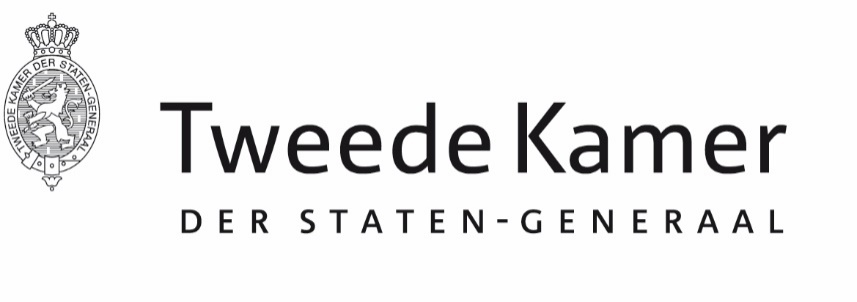 Commissie VWS

Aan de minister van Volksgezondheid, Welzijn en Sport

Aan de minister van Volksgezondheid, Welzijn en SportPlaats en datum:Den Haag, 11 februari 2022Den Haag, 11 februari 2022Betreft:Verzoek afvaardiging sprekers en thema's t.b.v. de technische briefing over het coronavirus d.d. woensdag 16 februari 2022 Verzoek afvaardiging sprekers en thema's t.b.v. de technische briefing over het coronavirus d.d. woensdag 16 februari 2022 Ons kenmerk:2022Z025682022Z02568